Publicado en Barcelona el 22/12/2022 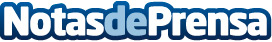 Nueva web del taller mecánico Nou Car TallersEl taller mecánico de Parets del Vallès lanza nueva página web, creando una navegación más intuitiva y mostrando una información accesible y cercana a los clientesDatos de contacto:Carlos937685249Nota de prensa publicada en: https://www.notasdeprensa.es/nueva-web-del-taller-mecanico-nou-car-tallers Categorias: Automovilismo Marketing Cataluña E-Commerce Industria Automotriz http://www.notasdeprensa.es